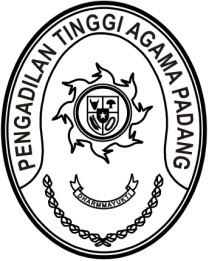 S  U  R  A  T      T  U  G  A  SNomor : W3-A/      /KP.03/5/2023Menimbang 	: 	bahwa dalam rangka melakukan takziah atas meninggalnya warga Pengadilan Agama di wilayah Pengadilan Tinggi Agama Padang; Dasar	: 	Surat Keputusan Ketua Pengadilan Tinggi Agama Padang Nomor 
W3-A/2151/KP.03/VIII/2021 tanggal 2 Agustus 2021 tentang Penunjukan Tim Pengelola Dana Sosial Kematian pada Pengadilan Tinggi Agama Padang dan Pengadilan Agama se-Wilayah Sumatera Barat;MEMBERI TUGASKepada 	: 	Nama		: H. Idris Latif, S.H., M.H.		NIP		: 196404101993031002		Pangkat/Gol. Ru	: Pembina Utama Muda		Jabatan		: SekretarisUntuk	: 	Menghadiri acara takziah ke Pengadilan Agama Pulau Punjung pada tanggal 12 Mei 2023.11 Mei 2023Ketua,Dr. Drs. H. Pelmizar, M.H.I.						              NIP. 195611121981031009Tembusan:Ketua Pengadilan Agama Pulau Punjung